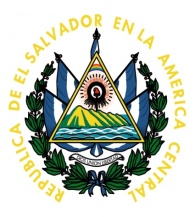 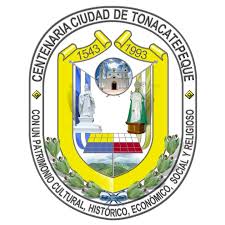 REF. 0041UAIP2018 	UNIDAD DE ACCESO A LA INFORMACION PUBLICA, ALCALDIA MUNICIPAL DE TONACATEPEQUE, a las quince horas del día 19 de abril del año 2018CONSIDERANDO:Que en fecha 3 de abril  del dos mil dieciocho, El Señor ___________________________ , solicitó información relativa a: DOCUMENTACION COMPLETA , FOLIADA Y CERTIFICADA DE LA PLANILLA DE EMPLEADOS POR CONTRATI Y LCAM Y DEL CONCEJO MUNICIPAL PLURAL.Que la información solicitada por la ciudadana ya mencionada, fue requerida a Recursos Humanos  con la respectiva autorización de Gerencia General para gestionar dicha información.Se recibió respuesta de la solicitud con fecha 19 de Abril del 2018 Tomando en cuenta lo Expresado en el anterior memorándum se RESUELVE: En tal sentido de acuerdo a lo establecido en el art. 50 lit. “i” LAIP se RESUELVE: con base en los art. 71 y 72 entregar la Información por no haber sido remitida aun a esta Oficina. NOTIFIQUESE.  Licda. Gilda Eugenia Moncada Fuentes                         Oficial de Información                                                               